Expectations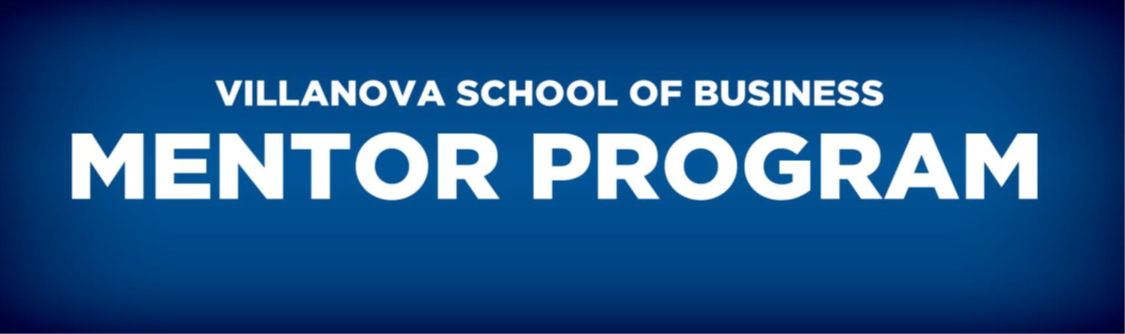 How often will we talk or meet? What will be our primary mode(s) of communication (i.e face-to-face, Skype, phone calls, etc.)?GoalsWhat are the mentee’s goals for this relationship?What are the mentor’s goals for this relationship?Ground RulesWhat ground rules do we have for the relationship (confidentiality, rescheduling meetings, etc.)?I have read the expectations and goals stated above for this mentoring relationship and will fulfill the obligations to the best of my ability.      Mentor’s Signature                                                              Mentee’s SignatureNEXT STEPSWhen will we talk or meet next?